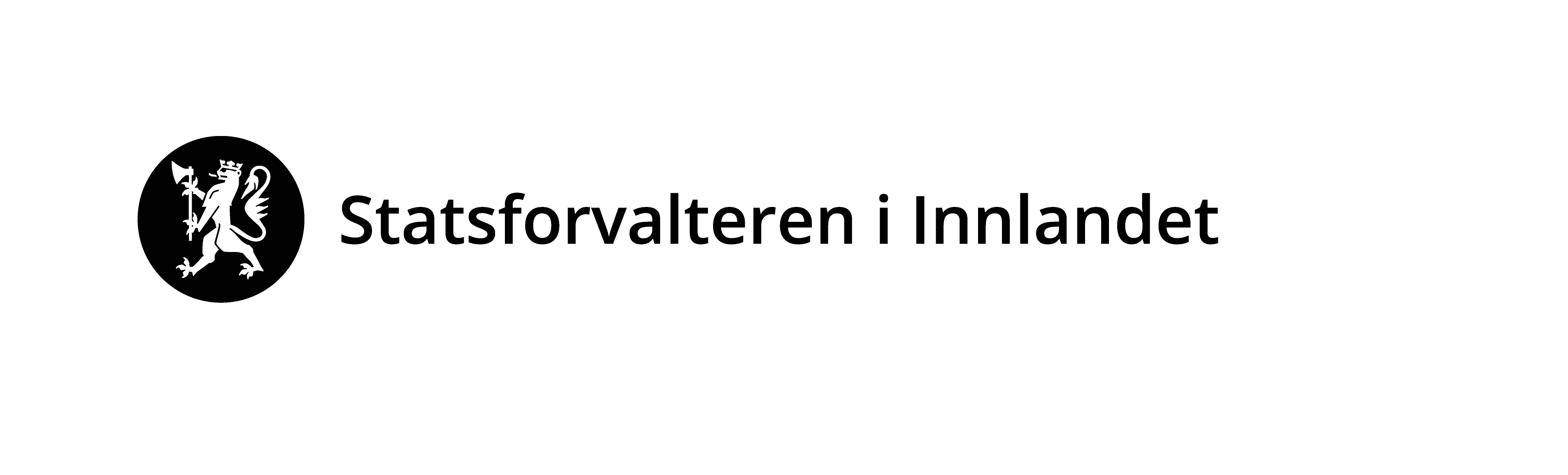 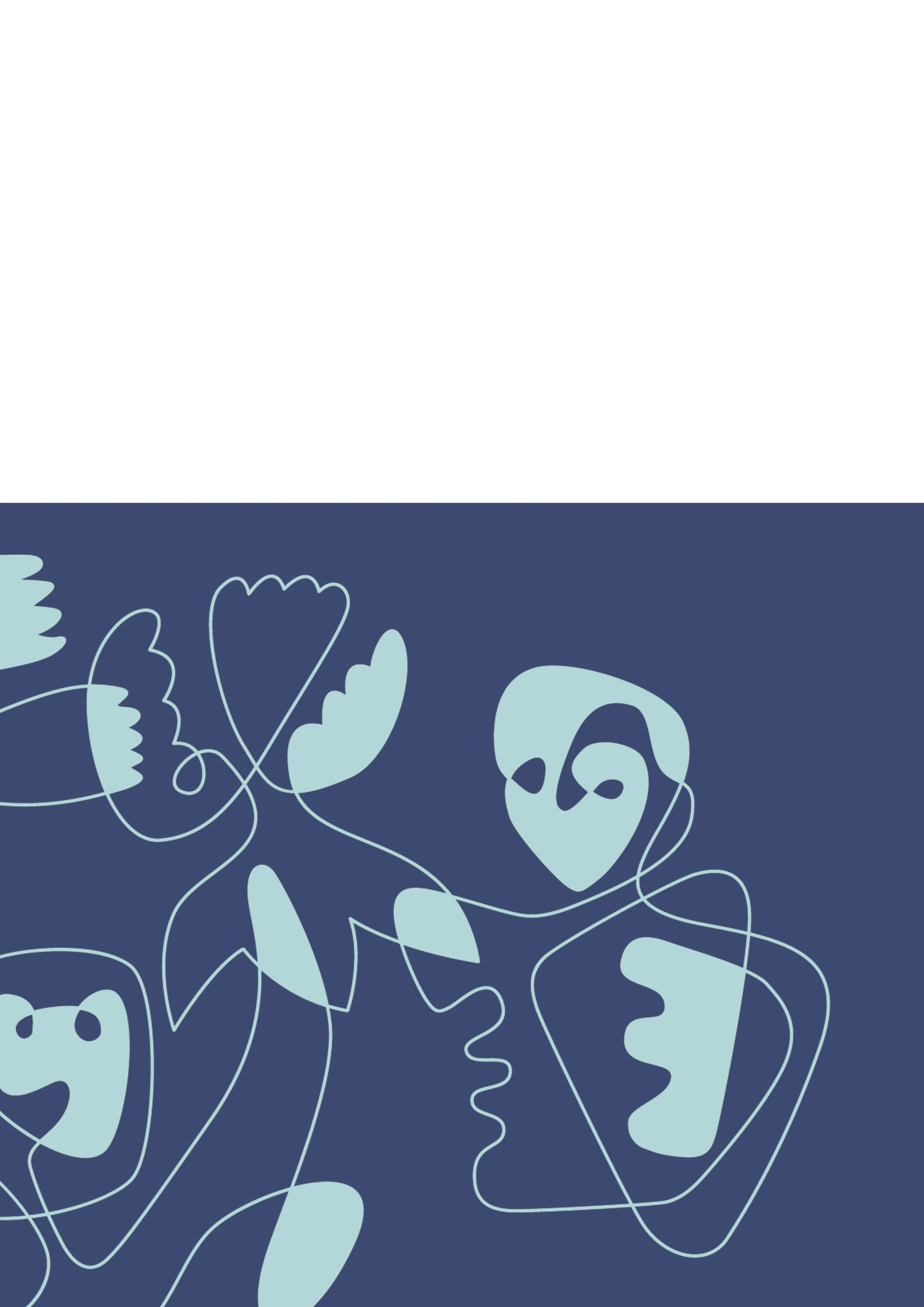 Skjemaet må fylles ut nøyaktig og fullstendig, og alle nødvendige vedlegg må følge med. Skjemaet sendes til Statsforvalteren pr. e-post (sfinpost@statsforvalteren.no) eller pr. brev (Statsforvalteren i Innlandet, Postboks 987, 2604 Lillehammer).Lenke til forurensningsforskriftens kapittel 24: https://lovdata.no/dokument/SF/forskrift/2004-06-01-931/KAPITTEL_8#KAPITTEL_8 Veiledning til meldingen:Statsforvalteren skal ha melding om virksomheten, men gir ingen tillatelse eller godkjenning av det som meldes inn. Det er i alle tilfeller bedriftens ansvar at virksomheten drives i tråd med kravene i forskriften.Dette skjemaet gjelder for mobile og stasjonære asfaltverk med en produksjonskapasitet på inntil 200 tonn vegmasse per time. Som mobilt asfaltverk regnes anlegg med produksjon på samme sted i inntil 2 år. Nye anlegg eller utvidelser/endringer skal i god tid før oppstart/endring sende utfylt skjema til Statsforvalteren.  Virksomheten kan starte opp/endre/utvide fra 6 uker etter at meldingen er bekreftet mottatt av Statsforvalteren, med mindre Statsforvalteren fastsetter noe annet. Statsforvalteren kan på bakgrunn av meldingen pålegge virksomheten å søke om tillatelse i henhold til § 11 i forurensningsloven.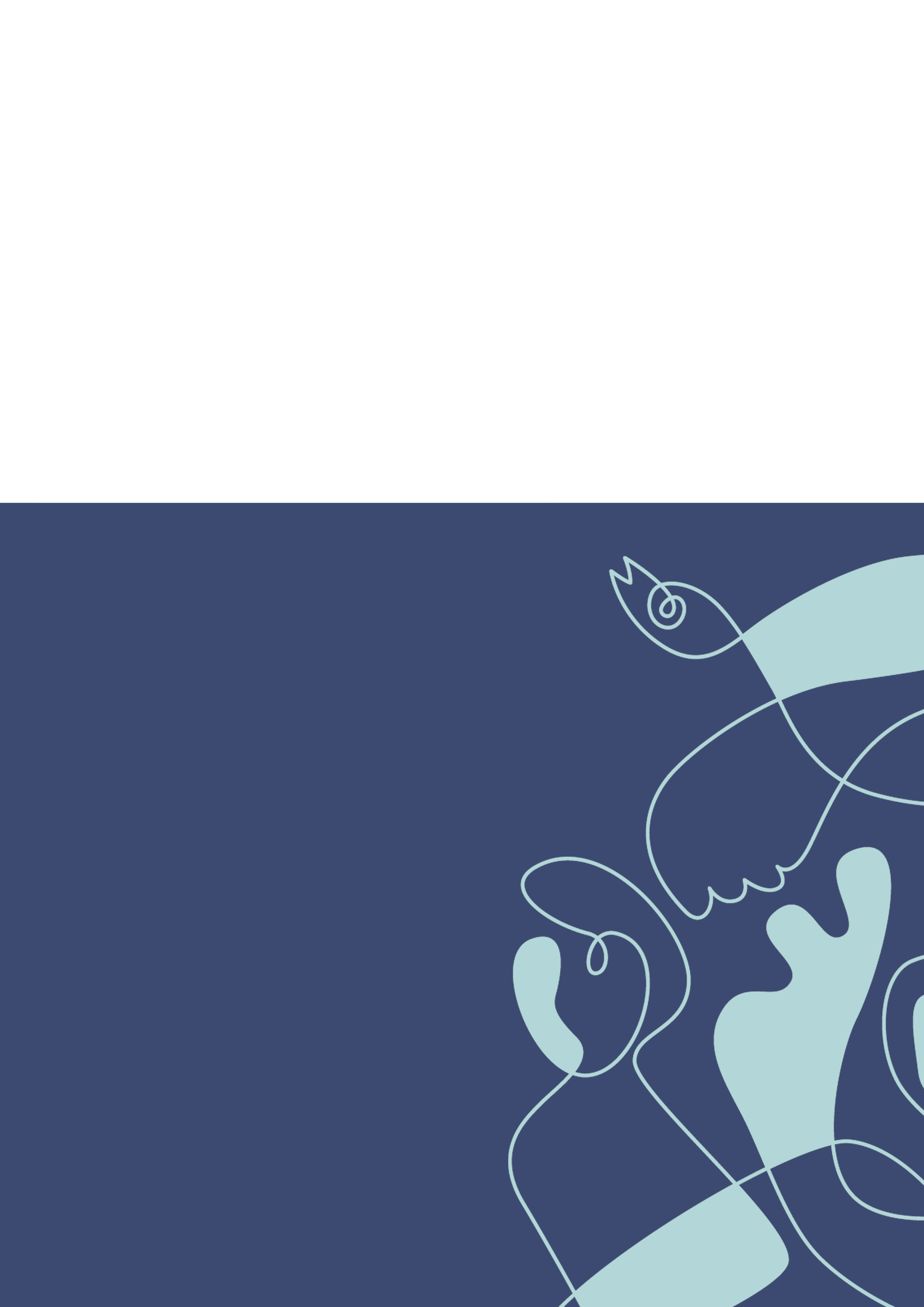 Fylles ut av StatsforvalterenFylles ut av StatsforvalterenStatsforvalterens saksnr:Melding mottatt dato:Foretaks-/selskapsdataForetaks-/selskapsdataForetaks-/selskapsdataForetaks-/selskapsdataForetaks-/selskapsdataBedriftsnavnBedriftsnavnGateadresseGateadressePostadressePostadresseKommuneKommuneFylkeFylkeOrg.nummer (bedrift)Org.nummer (bedrift)1.1 Anleggsdata (lokal driftsenhet1.1 Anleggsdata (lokal driftsenhet1.1 Anleggsdata (lokal driftsenhet1.1 Anleggsdata (lokal driftsenhet1.1 Anleggsdata (lokal driftsenhetAnleggsnavnAnleggsnavnGateadresse/LokalitetGateadresse/LokalitetPostadressePostadresseKommune Kommune KontaktpersonKontaktpersonNavn Navn TelefonTelefone-poste-postOrg.nummer anleggOrg.nummer anleggGårdsnummerBruksnummerKartreferanse(UTM- koordinater)SonebelteSonebelteNord - Sør:Øst - VestKartreferanse(UTM- koordinater)Etableringsår/ byggeår anleggEndret/utvidet årPlanstatusPlanstatusPlanstatusPlanstatusDokumentasjon på at virksomheten er i samsvar med eventuelle planer etter plan- og bygningsloven skal legges ved meldeskjema til kommunen. Planbestemmelsene kan gi føringer blant annet for utforming av anlegg, støy, lukt med mer.Dokumentasjon på at virksomheten er i samsvar med eventuelle planer etter plan- og bygningsloven skal legges ved meldeskjema til kommunen. Planbestemmelsene kan gi føringer blant annet for utforming av anlegg, støy, lukt med mer.Dokumentasjon på at virksomheten er i samsvar med eventuelle planer etter plan- og bygningsloven skal legges ved meldeskjema til kommunen. Planbestemmelsene kan gi føringer blant annet for utforming av anlegg, støy, lukt med mer.Dokumentasjon på at virksomheten er i samsvar med eventuelle planer etter plan- og bygningsloven skal legges ved meldeskjema til kommunen. Planbestemmelsene kan gi føringer blant annet for utforming av anlegg, støy, lukt med mer.Er lokaliseringen behandlet i reguleringsplan?Er lokaliseringen behandlet i reguleringsplan? Ja 	NeiEr lokaliseringen behandlet i reguleringsplan?Er lokaliseringen behandlet i reguleringsplan?Reguleringsplanens navn og dato for vedtak ProduksjonsdataProduksjonsdataProduksjonsdataProduksjonsdataProduksjonsdataType anlegg  Stasjonært  Stasjonært Mobilt MobiltProduksjonskapasitet Produksjonskapasitet tonn vegmasse per timeFaktisk produksjon i gjennomsnittFaktisk produksjon i gjennomsnitttonn vegmasse per timeFaktisk døgnproduksjon i gjennomsnittFaktisk døgnproduksjon i gjennomsnitttonn vegmasse per døgnMellomlagring av returasfaltMellomlagring av returasfaltMellomlagring av returasfaltMellomlagring av returasfaltVil virksomheten mellomlagre returasfalt?Vil virksomheten mellomlagre returasfalt? Ja 	NeiVil virksomheten mellomlagre returasfalt?Vil virksomheten mellomlagre returasfalt?Maksimal lagringsmengde?Hvilke sikringstiltak er gjort for å hindre avrenning fra lagringsområdet?Eventuell annen informasjon om lagring av returasfaltPlasseringPlasseringPlasseringPlasseringPlasseringPlasseringAvstand til nærmeste bolig, skole, institusjon og lignende Avstand til nærmeste bolig, skole, institusjon og lignende mmType bebyggelse:Oppfyller anlegget krav til avstand i § 24-3?Oppfyller anlegget krav til avstand i § 24-3?Oppfyller anlegget krav til avstand i § 24-3? Ja 	 Ja 	NeiOppfyller anlegget krav til avstand i § 24-3?Oppfyller anlegget krav til avstand i § 24-3?Oppfyller anlegget krav til avstand i § 24-3?RenseanleggRenseanleggRenseanleggRenseanleggHar virksomheten tørketrommel?Har virksomheten tørketrommel? Ja 	NeiHar virksomheten tørketrommel?Har virksomheten tørketrommel?Type renseanlegg. Beskriv.Oppfyller virksomheten krav til renseanlegg i § 24 – 5?Oppfyller virksomheten krav til renseanlegg i § 24 – 5? Ja 	NeiOppfyller virksomheten krav til renseanlegg i § 24 – 5?Oppfyller virksomheten krav til renseanlegg i § 24 – 5?Utslipp til luft/skorsteinUtslipp til luft/skorsteinUtslipp til luft/skorsteinUtslipp til luft/skorsteinUtslipp til luft/skorsteinUtslipp til luft/skorsteinSkorsteinshøydeSkorsteinshøydemmmStøvkonsentrasjon skorsteinStøvkonsentrasjon skorsteinmg/Nm3mg/Nm3mg/Nm3Hvilke tiltak gjøres for å redusere lukt?Forekommer klager på lukt?Forekommer klager på lukt?Forekommer klager på lukt?Forekommer klager på lukt? Ja 	NeiForekommer klager på lukt?Forekommer klager på lukt?Forekommer klager på lukt?Forekommer klager på lukt?StøyStøyStøyHar virksomheten gjennomført støymålinger? Ja 	NeiHar virksomheten gjennomført støymålinger?Oppfyller virksomheten krav til støy i § 24 – 8?  Ja 	NeiOppfyller virksomheten krav til støy i § 24 – 8? Forekommer klager på støy? Ja 	NeiForekommer klager på støy?Sted, datoUnderskrift